         ПАМЯТКА ПО ПРИМЕНЕНИЮ ОНЛАЙН-КАСС 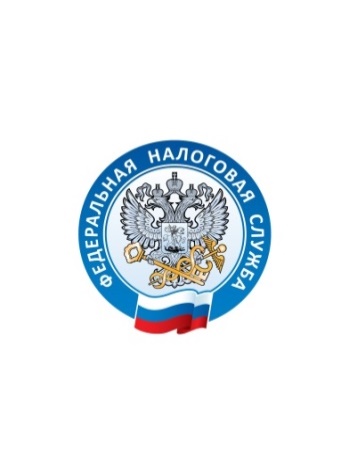 ОТВЕТСТВЕННОСТЬ ЗА НАРУШЕНИЯ ОБЯЗАТЕЛЬНЫХ ТРЕБОВАНИЙ В ЧАСТИ ПРИМЕНЕНИЯ ОНЛАЙН-КАСС При уплате штрафа за нарушение требований законодательства о применении ККТ в течение 20 дней после вынесения постановления о наложении административного штрафа, штраф может быть уплачен в размере половины суммы наложенного административного штрафа (ч. 1.3-3 ст. 32.2 КоАП РФ).ОСВОБОЖДЕНИЕ ОТ ОТВЕТСВЕННОСТИ  Налогоплательщик освобождается от административной ответственности за непробитый чек (неприменение онлайн-кассы), за применение онлайн-кассы, которая не соответствует установленным требованиям, либо за применение онлайн-кассы с нарушением порядка регистрации, перерегистрации и применения, а также за не направление (невыдачу) покупателю (клиенту) кассового чека, в случае если: Направит в налоговый орган кассовый чек коррекции (БСО коррекции), если нарушение исправляется его формированием. В остальных случаях должен выполнить следующие действия: добровольно исполнить обязанность, за неисполнение или ненадлежащее исполнение которой предусмотрена административная ответственность, до вынесения постановления об административном правонарушении; добровольно в течение трех рабочих дней с момента исполнения обязанности заявить в налоговый орган через кабинет ККТ о совершенном правонарушении. Во всех случаях одновременно должны соблюдаться следующие условия: на момент получения заявления (чека коррекции) налоговый орган не знал о совершенном административном правонарушении; представленные сведения и документы (чек коррекции) подтверждают факт правонарушения. ТИПИЧНЫЕ НАРУШЕНИЯ, ДОПУСКАЕМЫЕ ПОЛЬЗОВАТЕЛЯМИ ККТОдной из часто допускаемых ошибок налогоплательщиками при работе с ККТ является несвоевременная замена фискального накопителя, поскольку по истечении срока службы фискальный накопитель блокируется и на кассе невозможно сформировать никакие документы. При этом кассовый аппарат  предупреждает о том, что срок действия фискального накопителя истекает, и эти сообщения нужно принимать к сведению своевременно.Другая распространённая ошибка – замена фискального накопителя без перерегистрации ККТ в налоговом органе. Обращается внимание, что при изменении любых сведений, отраженных в карточке регистрации ККТ, требуется перерегистрация ККТ. Работа с кассовым аппаратом после замены фискального накопителя без перерегистрации может послужить основанием для привлечения налогоплательщика к административной ответственности.Следующая ошибка – не отражение обязательных реквизитов в кассовом чеке, а именно:– некорректное указание данных кассира в кассовом чеке. Кассовые чеки содержат поле «кассир», где нужно указывать должность и фамилию сотрудника, который выбивает кассовый чек. Однако зачастую вместо этого в чеке присутствует  слова «кассир», «кассир-оператор» и так далее, а фамилия сотрудника вообще не указывается;– в кассовом чеке при реализации маркированной продукции не указывается специальный обязательный реквизит «код товара», который подписывается как буква «М» напротив каждого маркированного продукта. При этом осуществляя  продажу  маркированной продукции, информация о которых размещена на сайте: http://честныйзнак.рф, нужно всегда помнить, что в чеке должен указываться данный реквизит.Также встречаются случаи, когда кассирами не выдаются самостоятельно кассовые чеки, если от покупателя не поступила такая просьбе, что является нарушением порядка применения ККТ, поскольку по общему правилу при осуществлении расчетов продавец обязан выдать покупателю самостоятельно кассовый чек или отправить его в электронном виде на представленный ранее адрес электронной почты или абонентский номер. Неправильный режим применения ККТ, связанный с нерегулярной передачей чеков в ФНС России. Например, в течение 30 дней они не передаются, а в последний день приходят сразу за весь период. Следующие 30 дней аналогичная ситуация. Налоговая служба считает это ошибкой, поскольку чеки должны передаваться в онлайн-режиме, а не 30-дневный период дается для устранения неисправностей с интернетом, смены оператора фискальных данных и так далее.Организации и индивидуальные предприниматели  обязаны  применять онлайн-кассы при осуществлении ими расчётов на территории Российской Федерации в соответствии с Федеральным законом от 22.05.2003 № 54-ФЗ, за исключением случаев, установленных вышеуказанным законом.Обязаны применять онлайн-кассы организации и индивидуальные предприниматели при торговле продовольственными и непродовольственными товарами по следующим местам торговли: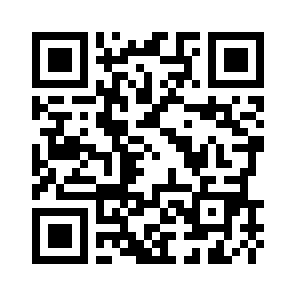 Организации и индивидуальные предприниматели  обязаны  применять онлайн-кассы при осуществлении ими расчётов на территории Российской Федерации в соответствии с Федеральным законом от 22.05.2003 № 54-ФЗ, за исключением случаев, установленных вышеуказанным законом.Обязаны применять онлайн-кассы организации и индивидуальные предприниматели при торговле продовольственными и непродовольственными товарами по следующим местам торговли:магазины;палатки ;автофургоны;автолавки;открытые прилавки внутри крытых рыночных помещений при торговле непродовольственными товарам, которые определены в перечне, утвержденном правительством РФ;киоски;павильоны;автомагазины;помещения контейнерного типа;другие аналогично обустроенные и обеспечивающие показ и сохранность товара торговых местах (помещения автотранспортные средства, в том числе прицепы и полуприцепы).Освобождаются от применения онлайн-кассы организации и индивидуальные предприниматели при торговле с открытых прилавков:продовольственными товарами в случае отсутствия возможности обеспечить показ и сохранность товара;непродовольственными товарами внутри крытых рыночных помещений, не указанными в перечне, в частности: бельём нательным, платками носовыми, изделиями чулочно-носочными, вкладными стельками, подпяточниками и аналогичными изделиями, принадлежностями столовыми и кухонными деревянными, изделия корзиночными и плетёными, предметами снаряжения рыболовных снастей и удилищ и др.Освобождаются от применения онлайн-кассы организации и индивидуальные предприниматели, осуществляющие расчеты в отдаленных или труднодоступных местностях, утвержденных постановлением Правительства Ханты-Мансийского автономного округа – Югры от 22.12.2016                    № 537-п (ред. от 02.10.2020).Освобождаются от применения онлайн-кассы индивидуальные предприниматели, применяющие патентную систему налогообложения, осуществляющие виды предпринимательской деятельности, установленные              п. 2.1 ст. 2 № 54-ФЗ.Онлайн-касса не применяется при осуществлении расчетов в безналичном порядке между  организациями и (или) индивидуальными предпринимателями, за исключением осуществляемых ими расчетов с использованием электронного средства платежа с его предъявлением (корпоративная банковская карта, мобильное банковское приложение и т.п.).Освобождаются от применения онлайн-кассы организации и индивидуальные предприниматели при торговле с открытых прилавков:продовольственными товарами в случае отсутствия возможности обеспечить показ и сохранность товара;непродовольственными товарами внутри крытых рыночных помещений, не указанными в перечне, в частности: бельём нательным, платками носовыми, изделиями чулочно-носочными, вкладными стельками, подпяточниками и аналогичными изделиями, принадлежностями столовыми и кухонными деревянными, изделия корзиночными и плетёными, предметами снаряжения рыболовных снастей и удилищ и др.Освобождаются от применения онлайн-кассы организации и индивидуальные предприниматели, осуществляющие расчеты в отдаленных или труднодоступных местностях, утвержденных постановлением Правительства Ханты-Мансийского автономного округа – Югры от 22.12.2016                    № 537-п (ред. от 02.10.2020).Освобождаются от применения онлайн-кассы индивидуальные предприниматели, применяющие патентную систему налогообложения, осуществляющие виды предпринимательской деятельности, установленные              п. 2.1 ст. 2 № 54-ФЗ.Онлайн-касса не применяется при осуществлении расчетов в безналичном порядке между  организациями и (или) индивидуальными предпринимателями, за исключением осуществляемых ими расчетов с использованием электронного средства платежа с его предъявлением (корпоративная банковская карта, мобильное банковское приложение и т.п.).Нарушения, допущенные организациями и индивидуальными предпринимателямиДля организацийДля должностных лиц (Руководители)Для предпринимателейНеприменение ККТ                 (ч. 2 ст. 14.5 КоАП РФ)Предупреждение или штраф в сумме  от 75 до 100% суммы расчета, но не менее                     30 тыс. руб.Предупреждение или штраф в сумме от 25 до 50% суммы расчета, но не менее 10 тыс. руб.Предупреждение или штраф в сумме  от 25 до 50% суммы расчета, но не менее 10 тыс. руб.Повторное не применение ККТ (если сумма расчетов без кассовых чеков составила 1 млн. руб. и более) (ч. 3 ст. 14.5 КоАП РФ)Приостановка деятельности на срок до 90 сутокДисквалификация на срок                от 1 до 2 летПриостановка деятельности  на срок до 90 сутокПрименение ККТ, не отвечающей требованиям Федерального закона № 54-ФЗ, или нарушение правил регистрации (сроки, порядок)                      (ч. 4 ст. 14.5 КоАП РФ)Предупреждение или денежные санкции в размере от 5 до 10 тыс. руб.Предупреждение или денежные санкции в размере от                1,5 до 3 тыс. руб.Предупреждение или денежные санкции в размере от 1,5 до 3 тыс. руб.Не предоставление по требованию инспекции документов для проверки (ч. 5 ст. 14.5 КоАП РФ)Предупреждение или денежные санкции в размере от 5 до 10 тыс. руб.Предупреждение или штраф в размере от                  1,5 до 3 тыс. руб.Предупреждение или штраф в размере от  1,5 до 3 тыс. руб.Не выдача покупателю чека или бланка строгой отчетности                               (ч. 6 ст. 14.5 КоАП РФ)Предупреждение или денежные санкции в сумме                 10 тыс. руб.Предупреждение или денежные санкции в сумме 2 тыс. руб.Предупреждение или денежные санкции в сумме 2 тыс. руб.